Draft Minutes of the Annual General Meeting, held at the Medical Society of London  at 5.30 p.m. on Tuesday 24 May, 2022.   There were fifteen participants. Election of ChairThe President, Prys Morgan, was elected as Chair on the proposal of Sian Tudor Reid and seconded by Huw Wynne Griffith. He announced that this would be his last meeting as President, although he will chair the Eisteddfod lecture in August, host the Medal Ceremony in June and give a lecture in 2023, as well as attend events.  Apologies for absence; none were received. Minutes of the Annual General Meeting held on 24 May 2021.       On the proposal of Robert John and seconded by Elinor Talfan Delaney, these were 	approved.  4.	The Trustees’ Annual Report and Accounts for 2021On the proposal of John Elliott and seconded by Huw Wynne Griffith, the Trustees’ Annual Report and Accounts were received by the meeting.5.	Elections5.1.	President After seventeen years as President Prys Morgan’s wish was to stand down. He reported that the Council enthusiastically proposed Sir Deian Hopkin as President and he  introduced Sir Deian’s distinguished career as a historian and as Vice Chancellor of South Bank University. On the proposal of Huw Wynne Griffith and seconded by Elinor Talfan Delaney the proposal was warmly approved and Sir Deian Hopkin was elected as President. 5.2.	Vice-PresidentsThe Honorary Secretary has written to all Vice-Presidents to ask if they wish to stand for re-election. Two Vice-Presidents wish to stand down; Lady Carys Davies and Lord David Owen.  Prys Morgan thanked all Vice-Presidents for their service and particularly noted the contribution of Lady Carys Davies. Sir Anthony Evans, Mr Alun Michael, Lord Morris, Lord Murphy, Sir Keith Thomas, Lord Thomas and Lord Wigley all wish to restand for election. To date no replies have been received by Lord Kinnock, Lord Morgan and Glyn Davies. On the proposal of Ceridwen Roberts and seconded by Robert John, all candidates for re-election were appointed and it was agreed that if any present Vice-Presidents express soon a wish to re-stand the Society appoint them too.  Ceridwen Roberts reported that the Society intends to appoint new Vice-Presidents, perhaps a smaller number than the Society have had in the past and with a view to their being more engaged in the Society.  She noted that some Vice Presidents had expressed a wish to become more engaged with the Society. The Society has invited Dr Carol Bell to stand as Vice-President.  On the proposal of Elinor Talfan Delaney and seconded by Sioned Bowen Dr Carol Bell was elected as Vice-President. 5.3.	Council MembersThe following Council members  wish to stand for re-election for a further three years from 2022-2025; Sioned Bowen, Michael Gibbon, Sara Elin Roberts and Stephen Roberts. Tomos Packer the Honorary Treasurer is standing for election for a three year term from 2022-2025 as he has previously been co-opted by Council. On the proposal of Deian Hopkin and seconded by Huw Wynne-Griffith these Council members were re-elected or elected. Prys Morgan took the opportunity to thank Huw Wynne-Griffith for his many years of service to the Society as Treasurer and for his stalwart support of the Society as a Council member and in his regular attendance at events.  6.	Independent ExaminerMr Adrian Waddingham CBE FIA was appointed as the independent examiner of the accounts for the forthcoming year. 7.       Any Other BusinessCeridwen Roberts thanked Prys Morgan for his service as an active and genial President and as a previous Editor,  and for contributing so much in terms of advising on lecturers and connecting the Society to Welsh academia.  She also expressed a warm welcome to Deian Hopkin who expressed his appreciation of Prys Morgan’s contribution and his own appreciation of his election to the role of President. The meeting closed at 18.00 Anrhydeddus GymdeithasY Cymmrodorion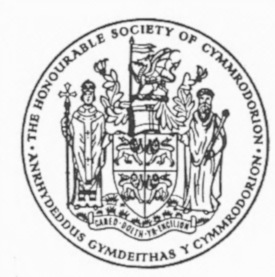 The Honourable Society Of CymmrodorionSefydlwyd 1751Founded 1751NODDWR/PATRON: EI UCHELDER BRENHINOL TYWYSOG CYMRU / HRH THE PRINCE OF WALESNODDWR/PATRON: EI UCHELDER BRENHINOL TYWYSOG CYMRU / HRH THE PRINCE OF WALESNODDWR/PATRON: EI UCHELDER BRENHINOL TYWYSOG CYMRU / HRH THE PRINCE OF WALES